ที่  อน 0732/199+    			     สำนักงานสาธารณสุขอำเภอลานสัก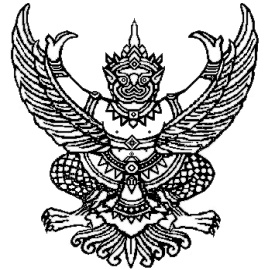 							 	ถนนเฉลิมพระเกียรติ ร.9  หมู่ที่ 2 ตำบลลานสัก อำเภอลานสัก                                                                                   จังหวัดอุทัยธานี 61160 		 20  กุมภาพันธ์  ๒๕๖3เรื่อง     ขอเชิญประชุมเชิงปฏิบัติการการประเมินคุณธรรมและความโปร่งใสในการดำเนินงานของหน่วยงานภาครัฐ (Integrity & Transparency Assessment : ITA) ประจำปีงบประมาณ พ.ศ. ๒๕๖๒ และอบรมให้ความรู้เรื่องการป้องกันและปราบปรามการทุจริต การป้องกันผลประโยชน์ทับซ้อน จิตพอเพียงต้านทุจริตเรียน    ผู้อำนวยการโรงพยาบาลส่งเสริมสุขภาพตำบลทุกแห่งส่งที่ส่งมาด้วย	กำหนดการประชุม  						จำนวน  1 	ฉบับ 		ตามที่ สำนักงานสาธารณสุขอำเภอลานสัก ได้ดำเนินการจัดการประชุมเชิงปฏิบัติการการประเมินคุณธรรมและความโปร่งใสในการดำเนินงานของหน่วยงานภาครัฐ (Integrity & Transparency Assessment : ITA) ประจำปีงบประมาณ พ.ศ. ๒๕๖3 และอบรมให้ความรู้เรื่องการป้องกันและปราบปรามการทุจริต การป้องกันผลประโยชน์ทับซ้อน จิตพอเพียงต้านทุจริต เพื่อให้หน่วยงานในสังกัดสำนักงานสาธารณสุขอำเภอลานสักได้ถือปฏิบัติ 		ในการนี้ สำนักงานสาธารณสุขอำเภอลานสัก ขอเรียนเชิญท่าน และผู้รับผิดชอบงาน เข้าร่วมประชุมดังกล่าวข้างต้น ในวันศุกร์ที่ 3 มีนาคม พ.ศ.2563 เวลา ๐๘.๓๐ น. – ๑๖.๓๐ น. ณ ห้องประชุมสำนักงานสาธารณสุขอำเภอลานสัก              		จึงเรียนมาเพื่อโปรดทราบ 	 ขอแสดงความนับถือc     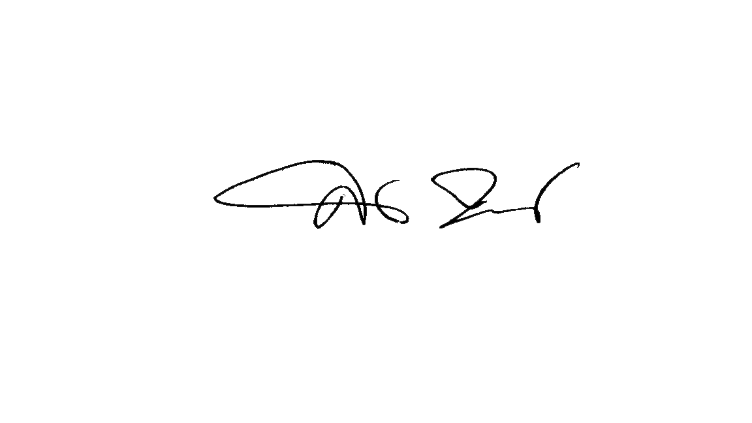         (นายสมเจตน์ เจียมเจือจันทร์)        นักวิชาการสาธารณสุขชำนาญการ รักษาราชการแทน       สาธารณสุขอำเภอลานสักฝ่ายบริหารงานทั่วไปสำนักงานสาธารณสุขอำเภอลานสักโทรศัพท์/โทรสาร ๐ 5653 7087กำหนดการประชุมการประชุมเชิงปฏิบัติการการประเมินคุณธรรมและความโปร่งใสในการดำเนินงานของหน่วยงานภาครัฐ (Integrity & Transparency Assessment : ITA) ประจำปีงบประมาณ พ.ศ. ๒๕๖3 และอบรมให้ความรู้เรื่องการป้องกันและปราบปรามการทุจริต การป้องกันผลประโยชน์ทับซ้อน จิตพอเพียงต้านทุจริตวันที่ 3 มีนาคม พ.ศ.2563ณ  ห้องประชุมสำนักงานสาธารณสุขอำเภอลานสัก อำเภอลานสัก  จังหวัดอุทัยธานี………………………………………………………………………………………เวลา 08.30 -09.00 น.  	ลงทะเบียนผู้เข้าประชุมเวลา 09.00 – 09.๓๐ น.	เปิดการประชุม 		โดย   	นายสมเจตน์ เจียมเจือจันทร์   สาธารณสุขอำเภอลานสักเวลา 09.๓๐ – ๑๐.30 น.	ชี้แจงวัตถุประสงค์การจัดประชุม          โดย 	นายบงกฏ พัฒนา   นักวิชาการสาธารณสุขชำนาญการเวลา 10.30 – 10.45 น          พักรับประทานอาหารว่างเวลา 10.45 – 12.00 น          การดำเนินงานการประเมินคุณธรรมและความโปร่งใสในการดำเนินงานของหน่วยงานภาครัฐ (Integrity & Transparency Assessment : ITA) ประจำปีงบประมาณ พ.ศ. ๒๕๖3          โดย 	นายบงกฏ พัฒนา   นักวิชาการสาธารณสุขชำนาญการเวลา 12.00 – 13.00 น. 	พักรับประทานอาหารกลางวันเวลา 13.00 – 14.30 น.         การป้องกันและปราบปรามการทุจริต การป้องกันผลประโยชน์ทับซ้อน                                          จิตพอเพียงต้านทุจริต          				โดย 	นายบงกฏ พัฒนา    นักวิชาการสาธารณสุขชำนาญการเวลา 14.30 – 14.45  น.         พักรับประทานอาหารว่างเวลา 14.45 – 16.๐0 น.          การป้องกันและปราบปรามการทุจริต การป้องกันผลประโยชน์ทับซ้อน                                           จิตพอเพียงต้านทุจริต (ต่อ)          				โดย 	นายบงกฏ พัฒนา   นักวิชาการสาธารณสุขชำนาญการเวลา 16.๐0 – 1๖.๓0น. 	สรุปการประชุม และปิดการประชุม